                     КАБАРДИНКА,    «ОЛЕНЬКА»            Лето 2024Гостевой дом «Оленька» расположен в Кабардинке. Кабардинка  находится в 15-ти км от Геленджика. Сейчас это одно из самых популярных на побережье мест для молодежного и семейного отдыха. В Кабардинке очень красивая набережная, кафе и рестораны, ночные дискотеки, детские аттракционы, морские прогулки, рынки и магазины. А в Геленджике для вашего отдыха - Аквапарки «Бегемот», «Золотая бухта»,  дельфинарий, туристский комплекс развлечений и спорта «Олимп, включающий в себя канатную дорогу со смотровой площадкой, кафе и рестораны, ночные дискотеки, дегустационный зал Кубанских вин, дайвинг, морские прогулки, рынки и магазины. В шаговой доступности от гостевого дома «Оленька» продуктовые магазины, продовольственный и вещевой рынок, столовая, аптеки, центр развлечений, остановка транспорта и банкоматы. На уютной зеленой территории гостевого дома   имеются кухни для самостоятельного приготовления пищи, мангал, бесплатная парковка и Wi-Fi.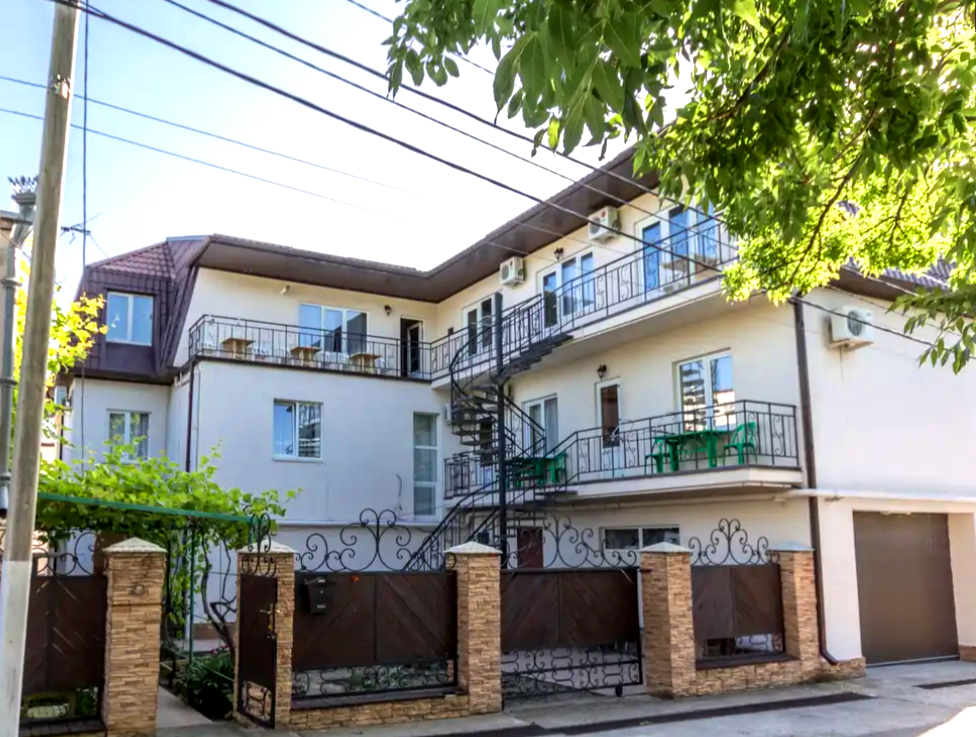 Размещение: «Эконом» 2-х, 3-х, 4-х  местные номера с  удобствами на этаже (ТВ, холодильник, вентилятор, интернет, односпальные или двуспальная кровати, кресло-кровать, шкаф, прикроватные тумбочки,  зеркало, наличие балкона уточнять).  «Стандарт» 2-х, 3-х, 4-х местные номера с удобствами (WC, душ, ТВ, холодильник, кондиционер, интернет, односпальные или двуспальная кровати, кресло-кровать, диван,  шкаф, прикроватные тумбочки, зеркало, наличие балкона уточнять).Пляж: 8 минПитание: самостоятельное, в гостевом доме есть общая кухня.Дети: до 12 лет скидка на проезд – 200 руб.Стоимость тура на 1 человека (7 ночей)В стоимость входит: проезд  на автобусе, проживание в номерах выбранной категории, сопровождение, страховка от несчастного случая.Курортный сбор за доп. плату.Выезд из Белгорода  еженедельно по пятницам.Хочешь классно отдохнуть – отправляйся с нами в путь!!!!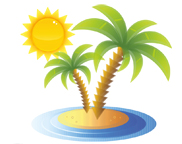 ООО  «Турцентр-ЭКСПО»                                        г. Белгород, ул. Щорса, 64 а,  III этаж                                                                                                            Остановка ТРЦ «Сити Молл Белгородский»www.turcentr31.ruт./ф: (4722) 28-90-40;  тел: (4722) 28-90-45;    +7-951-769-21-41РазмещениеЗаездыЭКОНОМ с удоб. на этажеЭКОНОМ с удоб. на этажеЭКОНОМ с удоб. на этажеЭКОНОМ с удоб. на этажеСТАНДАРТСТАНДАРТСТАНДАРТСТАНДАРТСТАНДАРТРазмещениеЗаезды2-х
мест. 3-х
мест.Доп. место в 3-х мест.4-х
мест2-х
мест. с удоб.3-х
мест. с удоб.4-х
мест. с удоб.Доп. место в 2-х, 4-х мест.4-х
мест. с удоб. с кухней31.05.-09.06.980096008100945011200109001050088001110007.06.-16.06.1000098008300965011400111001070090001130014.06.-23.06.10300101008500990011900114001110092001180021.06.-30.06.105001030087001010012100116001130094001200028.06.-07.07.111001090089001060013600125001220096001320005.07.-14.07.115001110091001090014900132001280098001340012.07.-21.07.1310012800920011700184001660016400111001750019.07.-28.07.1310012800920011700184001660016400111001750026.07.-04.08.1310012800920011700184001660016400111001750002.08.-11.08.1310012800920011700184001660016400111001750009.08.-18.08.1310012800920011700184001660016400111001750016.08.-25.08.1310012800920011700184001660016400111001750023.08.-01.09.125001220091001110016000153001510095001500030.08.-08.09.115001100090001050014500138001360090001430006.09.-15.09.112001070088001020014100136001320088001400013.09.-22.09.10900101008600965012300116001130086001220020.09.-29.09.10500980084009450115001090010500840011400